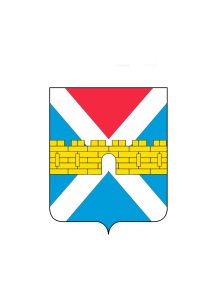 АДМИНИСТРАЦИЯ  КРЫМСКОГО  ГОРОДСКОГО  ПОСЕЛЕНИЯ КРЫМСКОГО РАЙОНАПОСТАНОВЛЕНИЕот 06.10.2020                                                                                                                        № 839город КрымскО внесении изменений в постановление администрации Крымского городского поселения Крымского района от 20 марта 2020 г. № 251 «О создании оперативного штаба по противодействию распространения новой коронавирусной инфекции (COVID-2019)»В целях оперативного решения вопросов эффективного противодействия распространению новой коронавирусной инфекции (COVID-2019) и                            в связи с ухудшением эпидемиологической обстановки и введением                                на территории Крымского городского поселения Крымского района режима функционирования «Повышенная готовность», на основании Федеральных законов от 21 декабря 1994 г. № 68-ФЗ «О защите населения и территорий                    от чрезвычайных ситуаций природного и техногенного характера», от 30 марта 1999 г. № 52-ФЗ «О санитарно-эпидемиологическом благополучии населения», от 6 октября 2003 г. № 131-ФЗ «Об общих принципах организации самоуправления в Российской Федерации», постановления главы администрации (губернатора) Краснодарского края от 13 марта 2020 г. № 129 «О введении режима повышенная готовность на территории Краснодарского края и мерах по предотвращению распространения новой коронавирусной инфекции (2019-nCoV)», постановления администрации муниципального образования Крымский район от 17 марта 2020 г. № 459 «О введении режима функционирования «Повышенная готовность» на территории муниципального образования Крымский район и мерах по предотвращению распространения новой коронавирусной инфекции (COVID-2019)», постановления администрации Крымского городского поселения Крымского района                        от 18 марта 2020 г. «О введении режима функционирования «Повышенная готовность» на территории Крымского городского поселения Крымского района и мерах по предотвращению распространения новой коронавирусной инфекции (2019-nCoV)», п о с т а н о в л я ю:1. Внести изменения в приложение 1 к постановлению администрации Крымского городского поселения Крымского района от 20 марта 2020 г.             № 251 «О создании оперативного штаба по противодействию распространения новой коронавирусной инфекции (COVID-2019)» и читать его в новой редакции (приложение).2. Организационному отделу (Завгородняя Е.Н.) разместить настоящее постановление на официальном сайте  администрации  Крымского  городского поселения Крымского района в сети Интернет3. Контроль за выполнением настоящего постановления возложить                    на заместителя главы Крымского городского поселения Крымского района Князева А.В.4. Настоящее постановление вступает в силу со дня его подписания.Глава Крымского городскогопоселения Крымского района                                                            Я.Г. Будагов                              